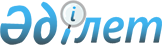 Еуразиялық экономикалық одақтың сыртқы экономикалық қызметінің Бірыңғай тауар номенклатурасына Түсініктемелердің VI томына өзгерістер енгізу туралыЖоғары Еуразиялық экономикалық Кеңестің 2018 жылғы 1 қыркүйектегі № 21 шешімі
      Еуразиялық экономикалық комиссия Алқасы 2014 жылғы 29 мамырдағы Еуразиялық экономикалық одақ туралы шарттың 18 және 45-баптарына сәйкес
      Еуразиялық экономикалық одаққа мүше мемлекеттерге осы Ұсыным ресми жарияланған күннен бастап:
      Қосымшаға сәйкес Еуразиялық экономикалық одақтың сыртқы экономикалық қызметінің Бірыңғай тауар номенклатурасына Түсініктемелерді (Еуразиялық экономикалық комиссия Алқасының 2013 жылғы 12 наурыздағы № 4 ұсынымына қосымша) өзгерістерді ескере отырып қолдануға ұсыным жасайды. Еуразиялық экономикалық одақтың сыртқы экономикалық қызметінің Бірыңғай тауар номенклатурасына Түсініктемелердің VI томына енгізілетін ӨЗГЕРІСТЕР
      1. 27-топта:
      а) 5б қосымша ескертпеге түсініктемеде ЕАЭО СЭҚ ТН "2710 12 110 0 – 2710 19 480 0" коды ЕАЭО СЭҚ ТН "2710 12 110 – 2710 19 480 0" кодымен ауыстырылсын;
      ә) ЕАЭО СЭҚ ТН "2710 12 110 0 – 2710 19 980 0" коды ЕАЭО СЭҚ ТН "2710 12 110 – 2710 19 980 0" кодымен ауыстырылсын;
      б) "2710 12 110 0 – 2710 19 980 0 кіші қосалқы позицияның және 2712 және 2713 тауарлы позициялардың кейбір мұнай өнімдері үшін ерекшелік өлшемдері (2710 12 110 0 – 2710 19 980 0 кіші қосалқы позиция өнімдерінен ерекше)" деген сөздер "2710 12 110 – 2710 19 980 0 кіші қосалқы позицияның және 2712 және 2713 тауарлы позициялардың кейбір мұнай өнімдері үшін ерекшелік өлшемдері (2710 12 110 – 2710 19 980 0 кіші қосалқы позиция өнімдерінен ерекше)" деген сөздермен ауыстырылсын;
      в) ЕАЭО СЭҚ ТН "2710 12 110 0 – 2710 12 900 9" коды ЕАЭО СЭҚ ТН "2710 12 110 – 2710 19 900 8" кодымен ауыстырылсын;
      г) ЕАЭО СЭҚ ТН 2712 10 100 0 – 2710 19 980 0 кіші қосалқы позициясына түсініктемеде ЕАЭО СЭҚ ТН "2710 12 110 – 2710 19 980 0" коды ЕАЭО СЭҚ ТН "2710 12 110 – 2710 19 980 0" кодымен ауыстырылсын;
      д) ЕАЭО СЭҚ ТН 2712 90 310 0 – 2712 90 990 0 кіші қосалқы позициясына түсініктемеде ЕАЭО СЭҚ ТН "2710 12 110 – 2710 19 980 0" коды ЕАЭО СЭҚ ТН "2710 12 110 – 2710 19 980 0" кодымен ауыстырылсын;
      е) ЕАЭО СЭҚ ТН 2713 20 000 0 қосалқы позициясына түсініктемеде ЕАЭО СЭҚ ТН "2710 12 110 0 – 2710 19 980 0" коды ЕАЭО СЭҚ ТН "2710 12 110 – 2710 19 980 0" кодымен ауыстырылсын;
      ж) ЕАЭО СЭҚ ТН 2715 00 000 0 тауарлы позициясына түсініктемеде ЕАЭО СЭҚ ТН "2710 12 110 – 2710 19 980 0" коды ЕАЭО СЭҚ ТН "2710 12 110 – 2710 19 980 0" кодымен ауыстырылсын;
      2. 34-топта ЕАЭО СЭҚ ТН 3403 19 900 0 кіші қосалқы позициясына түсініктемеде ЕАЭО СЭҚ ТН "2710 12 110 0 – 2710 19 980 0" коды ЕАЭО СЭҚ ТН "2710 12 110 9 – 2710 19 980 0" кодымен ауыстырылсын;
      3. 39-топта:
      а) ЕАЭО СЭҚ ТН 3901 10 100 0 және 3901 10 900 0 кіші қосалқы позициясына түсініктемеде ЕАЭО СЭҚ ТН "2710 12 110 0 – 2710 19 980 0" коды ЕАЭО СЭҚ ТН "2710 12 110 9 – 2710 19 980 0" кодымен ауыстырылсын;
      ә) ЕАЭО СЭҚ ТН 3902 10 000 0 қосалқы позициясына түсініктемеде ЕАЭО СЭҚ ТН "2710 12 110 0 – 2710 19 980 0" коды ЕАЭО СЭҚ ТН "2710 12 110 9 – 2710 19 980 0" кодымен ауыстырылсын;
      б) ЕАЭО СЭҚ ТН 3902 20 000 0 қосалқы позициясына түсініктемеде ЕАЭО СЭҚ ТН "2710 12 110 0 – 2710 19 980 0" коды ЕАЭО СЭҚ ТН "2710 12 110 9 – 2710 19 980 0" кодымен ауыстырылсын.
					© 2012. Қазақстан Республикасы Әділет министрлігінің «Қазақстан Республикасының Заңнама және құқықтық ақпарат институты» ШЖҚ РМК
				
      Еуразиялық экономикалық комиссияАлқасының Төрағасы

В.Христенко
Еуразиялық экономикалық
комиссия Алқасының
2015 жылғы 1 қыркүйектегі
№ 21 ұсынымына
ҚОСЫМША